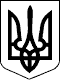                                                                                   № 756/14931/15-к                                                                                                             № 1-кс/756/1948/15        У Х В А Л А                                                           Іменем України30 листопада 2015 року слідчий суддя Оболонського районного суду м. Києва Місечко М.М., при секретарі Остафійчук К.В., за участю прокурора прокуратури Оболонського району м. Києва Батрина Ю.М., представників особи, у володінні яких знаходяться документи, - ОСОБА_2 та ОСОБА_3,розглянувши клопотання процесуального керівника у провадженні - прокурора прокуратури Оболонського району м. Києва Батрина Ю.М. про надання тимчасового доступу до документів,        у с т а н о в и в:процесуальний керівник у проваджені - прокурор прокуратури Оболонського району м. Києва Батрин Ю.М. звернувся до слідчого судді з клопотанням про надання тимчасового доступу до документів. В обґрунтування клопотання прокурор посилається на те, що прокуратурою Оболонського району м. Києва здійснюється процесуальне керівництво у кримінальному провадженні №42015100050000248 від 5 жовтня 2015 року за ознаками злочину, передбаченого ч. 2 ст. 364 КК України. Указує на те, що 5 червня 2015 року та 8 червня 2015 року КМДА проводився конкурс на право здійснення пасажирських перевезень у м. Києві за маршрутами, термін дії договорів за якими сплинув. При цьому, під час проведення конкурсу посадові особи Комунальних підприємств КМДА шляхом зловживання своїм службовим становищем у власних інтересах, всупереч результатам конкурсу, надали перевагу ПП «Авен-Єзер», у результаті чого КП «Київпастранс» зазнало збитків понад 170 000 грн. При цьому було встановлено, що власниками деяких автобусів ПП «Авен-Єзер» є заступник начальника зазначеної Комунальної служби перевезень - ОСОБА_4 Окрім того, приблизно десять автобусів ПП «Авен-Єзер» зареєстровано на сестру ОСОБА_4 - ОСОБА_5 Підставою до внесення клопотання стало те, що для підтвердження або спростування факту вчинення злочину, правильної його кваліфікації, здобуття доказів кримінально-протиправної діяльності посадових осіб Комунальних підприємств КМДА, прокурор клопоче про надання тимчасового до документів з подальшим їх вилученням, які зберігаються у Комунальній службі перевезень виконавчого органу Київської міської ради (Київської міської державної адміністрації) за адресою: м. Київ, вул. Сім'ї Хохлових, 7/9.У судовому засіданні прокурор підтримав дане клопотання та просив для об'єктивного з'ясування дійсних фактичних обставин справи його задовольнити.Представники Комунальної служби перевезень виконавчого органу Київської міської ради (Київської міської державної адміністрації) не заперечували стосовно задоволення даного клопотання.Заслухавши думку сторін кримінального провадження, дослідивши клопотання та копії матеріалів, якими прокурор обґрунтовує доводи клопотання, слідчий суддя дійшов до висновку, що клопотання прокурора є обґрунтованим та таким, що підлягає задоволенню, виходячи з наступного.Відповідно до ч. 1 ст. 159 КПК України тимчасовий доступ до речей і документів полягає у наданні стороні кримінального провадження особою, у володінні якої знаходяться такі речі і документи, можливості ознайомитись з ними, зробити їх копії та, у разі прийняття відповідного рішення слідчим суддею, вилучити їх (здійснити їх виїмку).Згідно з ч. 5 ст. 163 КПК України слідчий суддя постановляє ухвалу про надання тимчасового доступу до речей і документів, якщо сторона кримінального провадження у своєму клопотанні доведе наявність достатніх підстав вважати, що ці речі або документи мають суттєве значення для встановлення важливих обставин у кримінальному провадженні, не становлять собою або не включають речей і документів, які містять охоронювану законом таємницю.    З витягу з Єдиного реєстру досудових розслідувань щодо кримінального провадження вбачається, що 5 жовтня 2015 року внесено відомості з посиланням на те, що посадові особи Комунальних підприємств КМДА під час проведення конкурсу на право здійснення пасажирських перевезень у м. Києві шляхом зловживання своїм службовим становищем у власних інтересах, всупереч результатам конкурсу, надали перевагу ПП «Авен-Єзер», у результаті чого КП «Київпастранс» зазнало збитків понад 170 000 грн. (кримінальне провадження № 42015100050000248).Документи, до яких слідчий просить надати тимчасовий доступ, а саме: документація про перелік перевізників, які подавали заявку на участь у конкурсі на право здійснення пасажирських перевезень у м. Києві, який відбувався 5 червня 2015 року та 8 червня 2015 року, а також документація, яка надавалася КП «Київпастранс» для участі у конкурсі, зберігається у Комунальній службі перевезень виконавчого органу Київської міської ради (Київської міської державної адміністрації) за адресою: м. Київ, вул. Сім'ї Хохлових, 7/9.Відповідно до ст.ст. 161, 162 КПК України, документи, до яких слідчий просить надати тимчасовий доступ, не є документами, до яких заборонено доступ, але містять охоронювану законом таємницю.Ураховуючи те, що прокурором, крім обставин, передбачених ч. 5 ст. 163 КПК України, доведено можливість використання як доказів відомостей, що містяться у вказаних у клопотанні документах, та неможливість іншими способами довести обставини, які передбачається довести за допомогою цих документів, вважаю за необхідне надати прокурору тимчасовий доступ до вказаних документів.Крім того, прокурором у судовому засіданні доведено необхідність вилучення зазначених у клопотанні документів у Комунальній службі перевезень виконавчого органу Київської міської ради (Київської міської державної адміністрації), оскільки вони мають суттєве значення для з'ясування важливих обставин у кримінальному провадженні.На підставі викладеного та керуючись ст.ст. 159, 160, 162, 163, 164, 166, п. 10 ч. 1 ст. 309 КПК України, слідчий суддя                                                              у х в а л и в:клопотання процесуального керівника у провадженні - прокурора прокуратури Оболонського району м. Києва Батрина Ю.М. про надання тимчасового доступу до документів - задовольнити.Надати процесуальному керівнику у провадженні - прокурору прокуратури Оболонського району м. Києва Батрину Ю.М. право тимчасового доступу до документів з їх подальшим вилученням, які зберігаються у Комунальній службі перевезень виконавчого органу Київської міської ради (Київської міської державної адміністрації) за адресою: м. Київ, вул. Сім'ї Хохлових, 7/9, а саме: всієї документації про перелік перевізників, які подавали заявку на участь у конкурсі на право здійснення пасажирських перевезень у м. Києві, який відбувався 5 червня 2015 року та 8 червня 2015 року, а також документації, яка надавалася КП «Київпастранс» для участі у конкурсі.Посадовим особам Комунальної служби перевезень виконавчого органу Київської міської ради (Київської міської державної адміністрації) надати тимчасовий доступ до зазначених в ухвалі документів та надати прокурору прокуратури Оболонського району м. Києва Батрину Ю.М. можливість вилучити зазначені документи.Строк дії ухвали встановити один місць з дня її постановлення.Роз'яснити, що відповідно до ст. 166 КПК України у разі невиконання ухвали про тимчасовий доступ до документів слідчий суддя за клопотанням сторони кримінального провадження, якій надано право на доступ до документів на підставі ухвали, має право постановити ухвалу про дозвіл на проведення обшуку згідно з положеннями цього Кодексу з метою відшукання та вилучення зазначених документів.Ухвала оскарженню не підлягає, набирає законної сили після її оголошення.Слідчий суддя:                  30.11.2015 Справа № 756/14931/15-кКатегорія справи № Начало формы756/14931/15-кКонец формы: Невідкладні судові розгляди; В порядку КПК України; Клопотання слідчого, прокурора, сторони кримінального провадження.Надіслано судом: 30.11.2015. Зареєстровано: 30.11.2015. Оприлюднено: 02.12.2015.Дата набрання законної сили: 30.11.2015